KIRKWHELPINGTON PARISH COUNCILAGENDA PAPERYou are hereby summoned to attend a meeting of Kirkwhelpington Parish Council to be held at the Memorial Hall, Kirkwhelpington on Tuesday 5th of September 2017 at 7.30pm, for the purpose of transacting the business contained within this agenda2017/62	Apologies for Absence2017/63	Declarations of Interest2017/64	Public questions2017/65	Minutes of previous meeting2017/66	Matters arising from previous meetingGrass Verges Meadowlands WallOverhanging TreesSulphur WellDumping of woodSeatsPotholesA696 flooding2017/67	Youth Club2017/68	CorrespondenceNorthumberland County Council – 11/7/17 – notice Sulphur Well path works to be completed within next couple of monthsCounty Council – LTP 2018 – 19 – to agree/discuss prioritiesCounty Council – joint meetings with town/parish councils – Monday 9th October2017/69	Finance2017/69/01	Bank Balance: £5547.95 as at 31/08/172017/69/02	Invoices for paymentKirkwhelpington Memorial Hall – W/C maintenance - £255.50C Miller – July, August salary and expenses - £256.89HMRC -  PAYE on above - £54.602017/70	Planning Matters2017/70/01	Planning Applications received2017/70/02	Approval of Planning Application2017/70/03	Northumberland Local Plan Core Strategy – withdrawal from Examination2017/71	Play Ground	2017/72	Ray Fell Wind Farm/Community Interest Company2017/73	Adoption Parish Council Standing Orders2017/74	Urgent Business2017/75	Information Items2017/76	Date of next MeetingDated this 24th  day of August 2017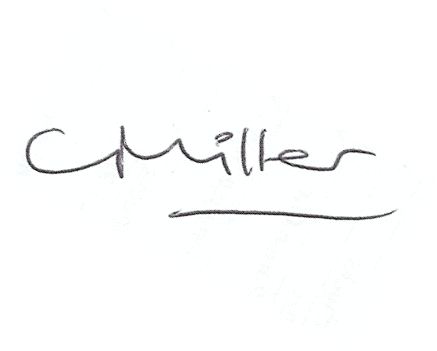 Claire MillerParish Clerkwww.parish-council.com/kirkwhelpington